LIETUVOS STALO TENISO ASOCIACIJABALSAVIMO PROTOKOLAS                                             2022 m. rugsėjo 13 d. Nr. 13LSTA VK Nariams el.paštu buvo išsiųstas kvietimas su nuoroda patvirtinti žaidėjus,  kurie atstovaus Lietuvai Europos atrankos komandiniame čempionate, spalio 15-16 d.  Balsavimas vyko nuo rugsėjo 12 iki 13 d. 13 val. Iš viso elektroniniame balsavime dalyvavo 7 LSTA VK Nariai. 1. SVARSTYTA: Moterų rinktinės trenerės siūlymas: 1. K. Riliškytė2. E. Orlovaitė3. E. Riliškytė4. L. Juchnaitė„Kadangi L. Abaravičiūtė šiuo metu yra traumuota ir praeina reabilitacijos kursą, kuris truks dar savaitę, maždaug iki rugsėjo 12d. Pasikalbėjus su Laura nutarėme, kad neužteks pakankamai laiko tinkamai pasiruošti tokio rango varžyboms. Taigi, mano pasirinkimas yra L. Juchnaitė, kuri labai stabiliai ir užtikrintai startuoja tarptautinėse varžybose bei Europos jaunučių čempionatuose. Tapo Europos Šiaurės šalių jaunučių čempione, puikiai startavo Suaugusiųjų Europos Šiaurės šalių čempionate."BALSAVIMAS: 7 UŽ.NUTARTA: patvirtinti Lietuvos moterų rinktinės trenerės siūlymą.     2. SVARSTYTA: Lietuvos vyrų rinktinės trenerio siūlymas: 1. K. Žeimys2. I. Navickas3. M. Vilkas„Mūsų pogrupyje – Graikija, mes ir Bosnija Hercogovina. Norint išeiti į sekantį etapą reikia užimti 1-2 vietas, todėl savo nuožiūra siūlau vežti ketvirtu numeriu V. Martinkų. Labai tikiuos, kad jis padės komandai pasiekti planuojamo rezultato."BALSAVIMAS: 6 UŽ, 1 NUSIŠALINO.NUTARTA: patvirtinti Lietuvos vyrų rinktinės trenerio siūlymą.   Generalinė sekretorė  				        	  			Justė MažeikienėLIETUVOS STALO TENISO ASOCIACIJA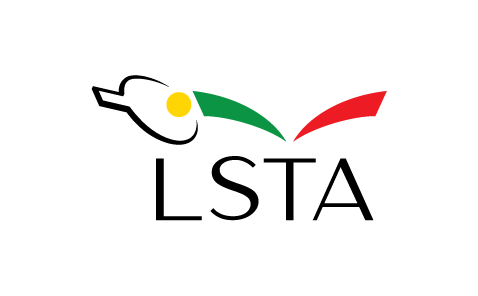 LITHUANIAN TABLE TENNIS ASSOCIATIONŽemaitės g. 6, LT-03117 Vilnius, LietuvaTel. +37061812300  El.p.: info@stalotenisas.ltŽemaitės 6, LT-03117 Vilnius, LithuaniaPhone  +37061812300E-mail.: info@stalotenisas.lt